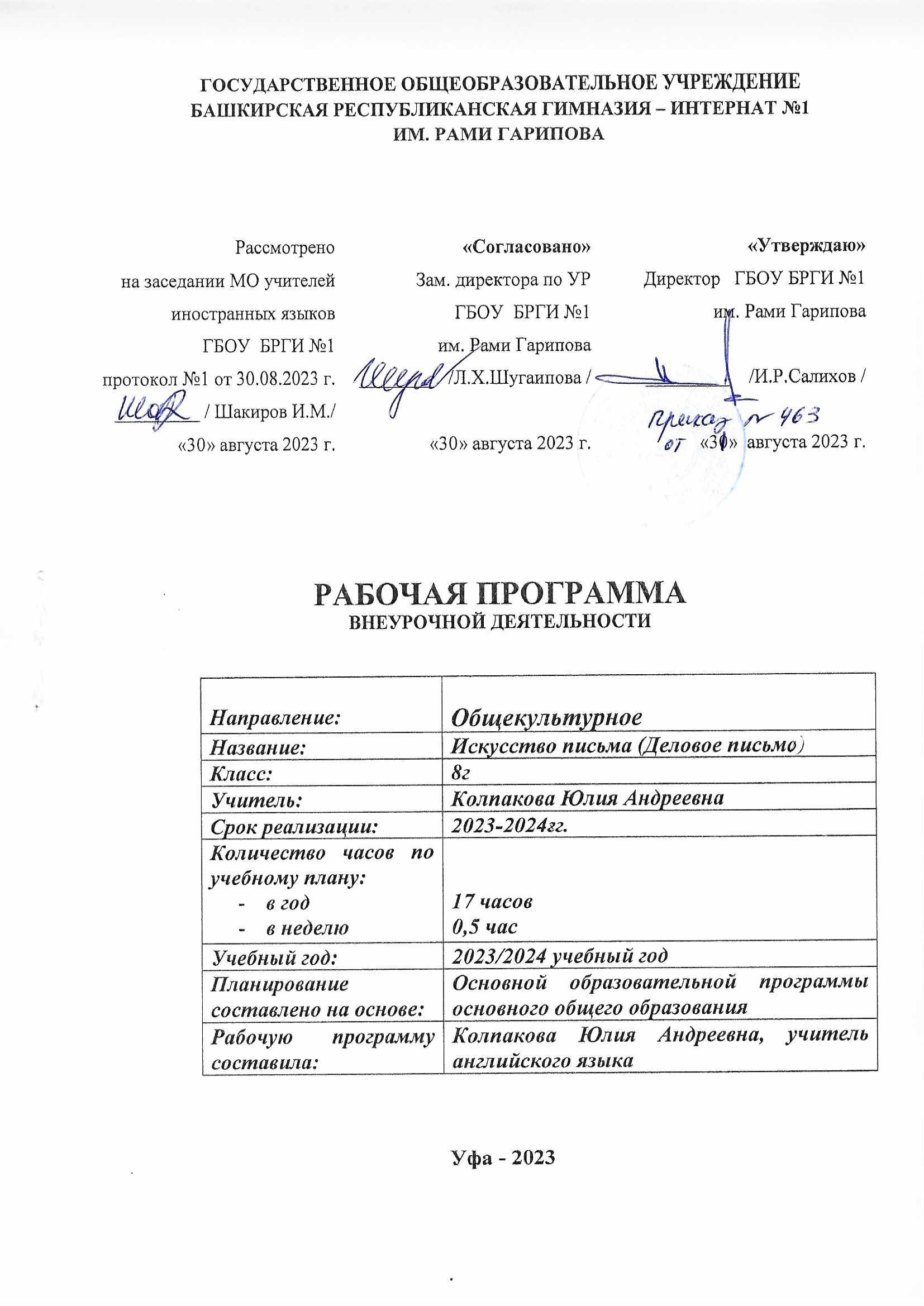 СодержаниеПояснительная записка…………………………………………………….3Содержание ……………….………………………………………………..5 Планируемые результаты……………………………………………….....6Календарно-тематическое планирование……………………………….11Пояснительная записка        		Рабочая программа курса внеурочной деятельности «Искусство письма» для 8 класса разработана на основе примерной программы основного общего образования по иностранным языкам, соответствует нормам и стандартам Министерства Образования Российской Федерации для 8-х классов и соотносится с требованиями к обязательному минимуму по иностранным языкам, утвержденными приказом Министерства общего и профессионального образования Российской Федерации.На этапе основного образования с помощью иностранного языка необходимо учитывать такие факторы, как поддержка и оптимизация мотивации для развития у  учащихся интереса к языковому и культурному многообразию мира, с помощью зарубежного литературного языка, прозы и поэзии. Развивать и усовершенствовать заинтересованность учащихся к участию в различных мероприятиях, представления  английского языка как - ключа в новый мир игр и приключений. Именно эти ориентиры учебного предмета влияют на выбор обучающей стратегии:при развитии умений понимать устную и письменную упрощенную английскую речь,участвовать в учебных иноязычных играх, обмениваться репликами при проигрывании ситуаций общения.  Целью данного курса является  развитие у учащихся способностей использовать иностранный язык -  как инструмент общения в диалоге культур и цивилизаций современного мира. Эта цель предполагает взаимосвязанное коммуникативное и социо-культурное развитие учащихся средствами иностранного языка для подготовки к межкультурному общению в сфере школьного образования. На данной ступени (8 класс) большое значение имеет создание психологических и дидактических условий для развития у учащихся желания изучать английский язык, коммуникативных потребностей в открытии мира зарубежных ровесников и использование языка для этих целей. Задачи:Сформировать у учащихся навык осознанного овладения английским языком в том числа навыками письменной речи на элементарном уровне.Повысить мотивацию к изучению английского языка.Активизировать  знания учащихся во всех видах речевой деятельности (чтение,  аудирование,  особенно письмо).Способствовать развитию творческого потенциала учащихся.Совершенствовать навыки работы в группе. Таким образом, обучение аудированию, говорению, чтению и письму на ИЯ направлено на решение традиционных учебных умений, и является способом введения ученика в мир изучаемого языка, знакомства с жизнью подростков из других стран и континентов.Содержание рабочей программыФедеральный базисный учебный план для образовательных организаций Российской Федерации отводит 17 часов (из расчёта 1 учебный час в 2 недели) для изучения данного курса в 8 классе.В данный курс включены самые разнообразные виды письма и письменной речи, которая необходима для официального, неофициального общения, обращения и иных ситуаций.  В преподавании учебного материала в рамках программы используются фронтальные и групповые формы работы, практические занятия.  Индивидуальная внеурочная работа осуществляется с отдельными учениками и заключается в подготовке писем, приглашений, официальных обращений, заполнения бланков или анкет, сообщений или докладов о стране изучаемого языка, о важных событиях и датах, а также о знаменитых людях. Во время внеклассных занятий школьники готовят наглядные пособия, занимаются оформлением альбомов, стендов и стенгазет.Из массовых форм внеурочной деятельности я применяю конкурсы, тематические вечера, открытые занятия.Виды деятельности:- познавательная;- досугово - развлекательная;-  проблемно-ценностное общение;-  художественное творчество. Планируемые результатыЛичностные результаты:формирование мотивации к изучению иностранных языков и стремления к самосовершенствованию в изучении иностранных языков;осознание возможностей самореализации средствами иностранного языка;стремление к совершенствованию собственной речевой культуры в целом;формирование коммуникативной компетенции в межкультурной и межэтнической коммуникации;развитие таких качеств, как воля, целеустремленность, креативность, инициативность, эмпатия, трудолюбие, дисциплинированность;формирование общекультурной и этнической идентичности как составля-ющих гражданской идентичности личности;стремление к лучшему осознанию культуры своего народа и готовность содействовать ознакомлению с ней представителей других стран; толерантное отношение к проявлениям иной культуры; осознание себя гражданином своей страны и мира;готовность отстаивать национальные и общечеловеческие (гуманистические, демократические) ценности, свою гражданскую позицию.Метапредметные результаты:развитие умения планировать свое речевое и неречевое поведение;развитие коммуникативной компетенции, включая умение взаимодействовать с окружающими, выполняя разные социальные роли;развитие исследовательских учебных действий, включая навыки работы с информацией: поиск и выделение нужной информации, обобщение и фиксация информации;развитие смыслового чтения, включая умение определять тему, прогнозировать содержание текста по заголовку /, по ключевым словам, выделять основную мысль, главные факты, опуская второстепенные, устанавливать логическую последовательность основных фактов;осуществление регулятивных действий самонаблюдения, самоконтроля, самооценки в процессе коммуникативной деятельности на иностранном языке.Предметные результаты:В коммуникативной сфере:Говорение:начинать, вести / поддерживать и заканчивать различные виды диалогов в стандартных ситуациях общения, соблюдая нормы речевого этикета, при необходимости переспрашивая, уточняя;расспрашивать собеседника и отвечать на его вопросы, высказывая свое мнение, просьбу;отвечать на предложение собеседника согласием / отказом в пределах изученной тематики и усвоенного лексико-грамматического материала;рассказывать о себе, своей семье, друзьях, своих интересах и планах на будущее;сообщать краткие сведения о своем городе / селе, о своей стране и странах изучаемого языка;описывать события / явления, передавать основное содержание, основную мысль прочитанного или услышанного, выражать свое отношение к прочитанному / услышанному, давать краткую характеристику персонажей.Аудирование:воспринимать на слух и полностью понимать речь учителя, одноклассников;воспринимать на слух и понимать основное содержание несложных аутентичных аудио- и видеотекстов, относящихся к разным коммуникативным типам речи (сообщение / рассказ, интервью);воспринимать на слух и выборочно понимать с опорой на языковую догадку контекст, краткие несложные аутентичные прагматические аудио- и видеотексты, выделяя значимую / нужную / необходимую информацию.Чтение:читать аутентичные тексты разных жанров и стилей преимущественно с пониманием основного содержания;читать несложные аутентичные тексты разных жанров и стилей с полным и точным пониманием и с использованием различных приемов смысловой переработки текста (языковой догадки, выборочного перевода), а также справочных материалов; уметь оценивать полученную информацию, выражать свое мнение;читать аутентичные тексты с выборочным пониманием значимой / нужной / интересующей информации.Письмо:заполнять анкеты и формуляры;писать поздравления, личные письма с опорой на образец с употреблением формул речевого этикета, принятых в стране изучаемого языка;составлять план, тезисы устного или письменного сообщения; кратко излагать результаты проектной деятельности.Социо-культурные знания и уменияУмение осуществлять межличностное и межкультурное общение, используя знания о национально-культурных особенностях своей страны и страны изучаемого языка, полученные на уроках иностранного языка и в процессе изучения других предметов (знания межпредметного характера). Это предполагает овладение:знаниями о значении родного и иностранного языков в современном мире;сведениями о социо-культурном портрете стран, говорящих на иностранном языке, их символике и культурном наследии;употребительной фоновой лексикой и реалиями стран изучаемого языка: традициями (в проведении выходных дней, основных национальных праздников), распространенными образцами фольклора (скороговорками, поговорками, пословицами);представлением о сходстве и различиях в традициях своей страны и стран изучаемого языка, об особенностях их образа жизни, быта, культуры (всемирно известных достопримечательностях, выдающихся людях и их вкладе в мировую культуру), о некоторых произведениях художественной литературы на изученном иностранном языке;умением распознавать и употреблять в устной и письменной речи в ситуациях формального и неформального общения основные нормы речевого этикета, принятые в странах изучаемого языка (реплики-клише, распространенную оценочную лексику);умениями представлять родную страну и культуру на иностранном языке; оказывать помощь зарубежным гостям в нашей стране в ситуациях повседневного общения.Компенсаторные уменияпереспрашивать, просить повторить, уточняя значение незнакомых слов;использовать в качестве опоры в собственных высказываниях ключевые слова, план к тексту, тематический словарь и т. д.;прогнозировать содержание текста на основе заголовка, предварительно поставленных вопросов;догадываться о значении незнакомых слов по контексту, по используемым собеседником жестам и мимике;использовать синонимы, антонимы, описание понятия при дефиците языковых средств.Общеучебные умения н универсальные способы деятельности работать с информацией создание, расширение устной и письменной информации, создание второго текста по аналогии, заполнение таблиц);работать с прослушанным / прочитанным текстом (извлечение основной информации, извлечение запрашиваемой или нужной информации, извлечение полной и точной информации);работать с разными источниками на английском языке: справочными материалами, словарями, интернет-ресурсами, литературой;планировать и осуществлять учебно-исследовательскую работу: выбор темы исследования, составление плана работы, знакомство с исследовательскими методами (наблюдение, анкетирование, интервьюирование), анализ полученных данных и их интерпретация, разработка краткосрочного проекта и его устная презентация с аргументацией, ответы на вопросы по проекту; участвовать в работе над долгосрочным проектом; взаимодействовать в группе с другими участниками проектной деятельности;самостоятельно работать, рационально организовывая свой труд в классе и дома.      Календарно-тематическое планированиеСписок литературы:Учебное пособие “Reading and Writing”, издательство Oxford University Press.№ п/пТемаКоличество часов1.Вводное занятие. Знакомство12.Личные неофициальные письма. 13.Письмо-приглашение - Letter of InvitationПравила, особенности.зии к книге.здник ень в школе.олнения бланков или анкет, 14.Правила написания электронного письма. 15.Заполнение анкет. Работа.16.Доклад. Report   17.Правила и особенности написания рецензии к книге18.Письмо-заявление – Application letter19.Письмо о приёме на работу - Letter of Acceptance110.Письмо-предложение - Commercial Offer111.Письмо-жалоба – Letter of Complaint112.Письмо-запрос, требование – Enquiry Letter113.Письмо-ответ на запрос – Reply (Quotation)114.Письмо-встречное предложение – Counter – proposal115.Письмо-заказ – Order116.Ответ на заказ - Response to Order117.Письмо-поздравление - Letter of Congratulation1